ПРОТОКОЛ № К8/2-15/3оценки и сопоставления заявок на участие в запросе предложений на право заключения договора оказания услуг по проведению исследования - репутационный аудит Фонда развития интернет-инициатив в 2015 году Реестровый номер закупки К8/2-15Закупку проводит: Заказчик: Фонд развития интернет-инициатив Место нахождения: 121099, г. Москва, ул. Новый Арбат, д. 36/9.Почтовый адрес: 109028, г. Москва, Серебряническая набережная, д.29, 7 этаж Номер контактного телефона +7 495 258 88 77факс +7 495 258 88 77Контактное лицо: Специалист по закупкам - Василевская Ольга ГригорьевнаИзвещение о проведении закупки на право заключения договора оказания услуг по проведению исследования - репутационный аудит Фонда развития интернет-инициатив в 2015 году было опубликовано на официальном сайте было опубликовано на сайте Заказчика «13» октября 2015 года.Предмет договора: право заключения договора на оказание услуг по проведению исследования - репутационный аудит Фонда развития интернет-инициатив в 2015 году.Начальная (максимальная) цена договора: 1 565 525,00 (Один миллион пятьсот шестьдесят пять тысяч пятьсот двадцать пять) рублей 00 копеек (в том числе НДС)Место, дата, время начала проведения процедуры вскрытия конвертов с заявками на участие в закупке:На участие в закупке было подано пять конвертов с заявками. Вскрытие конвертов с заявками на участие в закупке осуществлялось по адресу: 
г. Москва, Серебряническая набережная, д.29, 7 этаж, каб. 55, «26» октября 2015 г.Процедура вскрытия конвертов начата в 12 часов 10 минут по московскому времени и завершена в 12 часов 50 минут по московскому времени. Рассмотрение заявок на участие в закупке проводилось Комиссией по крупным закупкам (далее – Комиссия) в следующем составе:Члены Комиссии:- Василевская Ольга Григорьевна;- Скрипников Сергей Владимирович;- Дмитриев Дмитрий Николаевич;- Плаксина Мария Эдгаровна.Всего присутствовало четверо из пяти членов Комиссии, кворум имеется, заседание правомочно.Срок и место рассмотрения заявок на участие в закупке.Заседание Комиссии по крупным закупкам осуществлялось по адресу:г. Москва, Серебряническая наб., д. 29, офисный центр «Silver City», 7 этаж, с 15 часов 00 минут «30» октября 2015 года до 16 часов 00 минут по московскому времени «30» октября 2015 года. 6.               Оценка и сопоставление заявок на участие в закупке проводилось с 11 часов 00 минут  по московскому времени «03» ноября 2015 года по 11 часов 50 минут «03» ноября 2015 года Комиссией по крупным закупкам  (далее – Комиссия) в следующем составе:Члены Комиссии:- Скрипников Сергей Владимирович; - Колесников Евгений Владимирович;- Дмитриев Дмитрий Николаевич;- Плаксина Мария Эдгаровна.Всего присутствовало четверо из пяти членов Комиссии, кворум имеется, заседание правомочно.В соответствии с Протоколами заседания комиссии № К8/2-15/1 от «26» октября 2015 года и № К8/2-15/2 от «30» октября 2015 года результаты вскрытия конвертов и рассмотрения заявок на участие в закупке отражены в Таблице № 1: Таблица №1Решение каждого члена Комиссии о присвоении заявкам на участие в закупке значений (балов) 
по каждому из предусмотренных критериев оценки Таблица № 2По результатам оценки и сопоставления заявок на участие в запросе предложений на право заключения договора оказания услуг по проведению исследования - репутационный аудит Фонда развития интернет-инициатив в 2015 году,  Комиссия присвоила порядковые номера каждой заявке на участие в закупке, относительно других, по мере уменьшения степени выгодности содержащихся в них условий исполнения договора (заявке на участие в закупке, в которой содержались лучшие условия исполнения договора, был присвоен первый номер; остальным заявкам на участие в закупке, по мере уменьшения степени выгодности содержащихся в них условий исполнения договора, были присвоены последующие номера):10. Принятое решение:В течение пяти дней с даты подписания настоящего протокола подготовить и направить на подписание победителю закупки  -  ООО «Пи Ар Ньюс Партнерс» - проект договора на оказание услуг по проведению исследования - репутационный аудит Фонда развития интернет-инициатив в 2015 со стоимостью, составляющей 940 000 (Девятьсот сорок тысяч) руб., 00 копеек, в т.ч. НДС-18%,  а также  1 (один) экземпляр настоящего протокола.11. Настоящий протокол подлежит размещению на сайте Заказчика, а также хранению в течение трех лет, с даты подведения итогов закупки.12. Протокол подписан всеми присутствующими на заседании членами Комиссии: г. Москва«03» ноября 2015 г.Рег.номер заявкиНаименование участника закупкиПочтовый адресПредложение о качестве и иных характеристиках товараЦена участникаДопущен к участию в закупке и признан участником закупки1ОАО «ВЦИОМ»119072, РФ, г. Москва, Болотная набережная, д.7.стр.1есть1 565 000 (Один миллион пятьсот шестьдесят пять тысяч) руб., 00 копеек, в т.ч. НДС-18%.да2ООО «РОМИР МОНИТОРИНГ СТАНДАРТ»121087, РФ, г. Москва, ул. Барклая, д.6, стр. 3, БЦ «Барклай Плаза»есть1 565 506 (Один миллион пятьсот шестьдесят пять тысяч пятьсот шесть) руб., 00 копеек, в т.ч. НДС-18%.да3United Minds International LtdSuite 3,15,  One Fetter Lane,  London, UK ES 4A 1 BRесть1 557 600 (Один миллион пятьсот пятьдесят семь тысяч шестьсот) руб., 00 копеек, в т.ч. НДС-18%.нет4ООО «Пи Ар Ньюс Партнерс»125040, РФ, г. Москва, ул. Ямского Поля 5-я, д. 7, корп.2есть940 000 (Девятьсот сорок тысяч) руб., 00 копеек, в т.ч. НДС-18%.да5ООО «ПР Партнер»109004, РФ, г. Москва, ул. Александра Солженицына, д.10, стр. 2.есть840 000 (Восемьсот сорок тысяч) руб., 00 копеек, в т.ч. НДС-18%.да№НаименованиеЗначимостьФормулаОАО «ВЦИОМ»ООО «РОМИР МОНИТОРИНГ СТАНДАРТ»ООО «Пи Ар Ньюс Партнерс»ООО «ПР Партнер»12345678К1Итоговый рейтинг по критерию «цена договора», баллы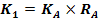 0,01015,9818,54рейтинг, присуждаемый заявке по критерию «цена договора»рейтинг, присуждаемый заявке по критерию «цена договора»рейтинг, присуждаемый заявке по критерию «цена договора»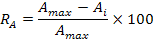 0,030,0039,9546,34К3Итоговый рейтинг по критерию «качество работ и квалификация участника закупки», баллыКс = 0,60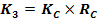 31,5051,7553,2513,50Рейтинг, присуждаемый заявке по критерию «качество работ и квалификация участника конкурса при размещении заказа» (среднее арифметическое значение оценок в баллах всех членов Комиссии по закупкам, присуждаемых этой заявке по критериям)Рейтинг, присуждаемый заявке по критерию «качество работ и квалификация участника конкурса при размещении заказа» (среднее арифметическое значение оценок в баллах всех членов Комиссии по закупкам, присуждаемых этой заявке по критериям)+C452,5086,2588,7522,503.1C1В процессе оценки члены Комиссии по закупкам анализируют представленные в заявке на участие в закупке сведения и документы, подтверждающие наличие опыта выполнения работ, оказания услуг, являющихся предметом закупки,  в 2012 -2015 годах, и выставляют от 0 до 20 баллов.Максимальное количество баллов выставляется лучшему предложению в случае предоставления бОльшего количества контрактов/договоров, закрытых актами выполненных работ/оказанных услуг, подтверждающих релевантный предмету закупки опыт выполнения работ/оказания услуг, а также оценивают опыт участника закупки по представленной в составе заявки презентации о компании, портфолио проектов, отзывам и благодарственным письма по предмету закупки.C1В процессе оценки члены Комиссии по закупкам анализируют представленные в заявке на участие в закупке сведения и документы, подтверждающие наличие опыта выполнения работ, оказания услуг, являющихся предметом закупки,  в 2012 -2015 годах, и выставляют от 0 до 20 баллов.Максимальное количество баллов выставляется лучшему предложению в случае предоставления бОльшего количества контрактов/договоров, закрытых актами выполненных работ/оказанных услуг, подтверждающих релевантный предмету закупки опыт выполнения работ/оказания услуг, а также оценивают опыт участника закупки по представленной в составе заявки презентации о компании, портфолио проектов, отзывам и благодарственным письма по предмету закупки.3.1C1В процессе оценки члены Комиссии по закупкам анализируют представленные в заявке на участие в закупке сведения и документы, подтверждающие наличие опыта выполнения работ, оказания услуг, являющихся предметом закупки,  в 2012 -2015 годах, и выставляют от 0 до 20 баллов.Максимальное количество баллов выставляется лучшему предложению в случае предоставления бОльшего количества контрактов/договоров, закрытых актами выполненных работ/оказанных услуг, подтверждающих релевантный предмету закупки опыт выполнения работ/оказания услуг, а также оценивают опыт участника закупки по представленной в составе заявки презентации о компании, портфолио проектов, отзывам и благодарственным письма по предмету закупки.C1В процессе оценки члены Комиссии по закупкам анализируют представленные в заявке на участие в закупке сведения и документы, подтверждающие наличие опыта выполнения работ, оказания услуг, являющихся предметом закупки,  в 2012 -2015 годах, и выставляют от 0 до 20 баллов.Максимальное количество баллов выставляется лучшему предложению в случае предоставления бОльшего количества контрактов/договоров, закрытых актами выполненных работ/оказанных услуг, подтверждающих релевантный предмету закупки опыт выполнения работ/оказания услуг, а также оценивают опыт участника закупки по представленной в составе заявки презентации о компании, портфолио проектов, отзывам и благодарственным письма по предмету закупки.Плаксина Мария Эдгаровна1020553.1C1В процессе оценки члены Комиссии по закупкам анализируют представленные в заявке на участие в закупке сведения и документы, подтверждающие наличие опыта выполнения работ, оказания услуг, являющихся предметом закупки,  в 2012 -2015 годах, и выставляют от 0 до 20 баллов.Максимальное количество баллов выставляется лучшему предложению в случае предоставления бОльшего количества контрактов/договоров, закрытых актами выполненных работ/оказанных услуг, подтверждающих релевантный предмету закупки опыт выполнения работ/оказания услуг, а также оценивают опыт участника закупки по представленной в составе заявки презентации о компании, портфолио проектов, отзывам и благодарственным письма по предмету закупки.C1В процессе оценки члены Комиссии по закупкам анализируют представленные в заявке на участие в закупке сведения и документы, подтверждающие наличие опыта выполнения работ, оказания услуг, являющихся предметом закупки,  в 2012 -2015 годах, и выставляют от 0 до 20 баллов.Максимальное количество баллов выставляется лучшему предложению в случае предоставления бОльшего количества контрактов/договоров, закрытых актами выполненных работ/оказанных услуг, подтверждающих релевантный предмету закупки опыт выполнения работ/оказания услуг, а также оценивают опыт участника закупки по представленной в составе заявки презентации о компании, портфолио проектов, отзывам и благодарственным письма по предмету закупки.Скрипников Сергей Владимирович10201053.1C1В процессе оценки члены Комиссии по закупкам анализируют представленные в заявке на участие в закупке сведения и документы, подтверждающие наличие опыта выполнения работ, оказания услуг, являющихся предметом закупки,  в 2012 -2015 годах, и выставляют от 0 до 20 баллов.Максимальное количество баллов выставляется лучшему предложению в случае предоставления бОльшего количества контрактов/договоров, закрытых актами выполненных работ/оказанных услуг, подтверждающих релевантный предмету закупки опыт выполнения работ/оказания услуг, а также оценивают опыт участника закупки по представленной в составе заявки презентации о компании, портфолио проектов, отзывам и благодарственным письма по предмету закупки.C1В процессе оценки члены Комиссии по закупкам анализируют представленные в заявке на участие в закупке сведения и документы, подтверждающие наличие опыта выполнения работ, оказания услуг, являющихся предметом закупки,  в 2012 -2015 годах, и выставляют от 0 до 20 баллов.Максимальное количество баллов выставляется лучшему предложению в случае предоставления бОльшего количества контрактов/договоров, закрытых актами выполненных работ/оказанных услуг, подтверждающих релевантный предмету закупки опыт выполнения работ/оказания услуг, а также оценивают опыт участника закупки по представленной в составе заявки презентации о компании, портфолио проектов, отзывам и благодарственным письма по предмету закупки.Дмитриев Дмитрий Николаевич10201003.1C1В процессе оценки члены Комиссии по закупкам анализируют представленные в заявке на участие в закупке сведения и документы, подтверждающие наличие опыта выполнения работ, оказания услуг, являющихся предметом закупки,  в 2012 -2015 годах, и выставляют от 0 до 20 баллов.Максимальное количество баллов выставляется лучшему предложению в случае предоставления бОльшего количества контрактов/договоров, закрытых актами выполненных работ/оказанных услуг, подтверждающих релевантный предмету закупки опыт выполнения работ/оказания услуг, а также оценивают опыт участника закупки по представленной в составе заявки презентации о компании, портфолио проектов, отзывам и благодарственным письма по предмету закупки.C1В процессе оценки члены Комиссии по закупкам анализируют представленные в заявке на участие в закупке сведения и документы, подтверждающие наличие опыта выполнения работ, оказания услуг, являющихся предметом закупки,  в 2012 -2015 годах, и выставляют от 0 до 20 баллов.Максимальное количество баллов выставляется лучшему предложению в случае предоставления бОльшего количества контрактов/договоров, закрытых актами выполненных работ/оказанных услуг, подтверждающих релевантный предмету закупки опыт выполнения работ/оказания услуг, а также оценивают опыт участника закупки по представленной в составе заявки презентации о компании, портфолио проектов, отзывам и благодарственным письма по предмету закупки.Колесников Евгений Владимирович10201003.2C2В процессе оценки члены Комиссии по закупкам анализируют наличие у участника закупки понимания стратегической цели Заказчика на основе представленной в составе заявки Анкеты для целей проведения репутационного аудита с  комментариями, обосновывающими релевантность выбранного критерия целям Исследования,и выставляют от 0 до 40 баллов. Максимальное количество баллов выставляется лучшему предложению, свидетельствующему о том, что участник закупки наиболее точно определил стратегические цели ЗаказчикаC2В процессе оценки члены Комиссии по закупкам анализируют наличие у участника закупки понимания стратегической цели Заказчика на основе представленной в составе заявки Анкеты для целей проведения репутационного аудита с  комментариями, обосновывающими релевантность выбранного критерия целям Исследования,и выставляют от 0 до 40 баллов. Максимальное количество баллов выставляется лучшему предложению, свидетельствующему о том, что участник закупки наиболее точно определил стратегические цели Заказчика3.2C2В процессе оценки члены Комиссии по закупкам анализируют наличие у участника закупки понимания стратегической цели Заказчика на основе представленной в составе заявки Анкеты для целей проведения репутационного аудита с  комментариями, обосновывающими релевантность выбранного критерия целям Исследования,и выставляют от 0 до 40 баллов. Максимальное количество баллов выставляется лучшему предложению, свидетельствующему о том, что участник закупки наиболее точно определил стратегические цели ЗаказчикаC2В процессе оценки члены Комиссии по закупкам анализируют наличие у участника закупки понимания стратегической цели Заказчика на основе представленной в составе заявки Анкеты для целей проведения репутационного аудита с  комментариями, обосновывающими релевантность выбранного критерия целям Исследования,и выставляют от 0 до 40 баллов. Максимальное количество баллов выставляется лучшему предложению, свидетельствующему о том, что участник закупки наиболее точно определил стратегические цели ЗаказчикаПлаксина Мария Эдгаровна03040203.2C2В процессе оценки члены Комиссии по закупкам анализируют наличие у участника закупки понимания стратегической цели Заказчика на основе представленной в составе заявки Анкеты для целей проведения репутационного аудита с  комментариями, обосновывающими релевантность выбранного критерия целям Исследования,и выставляют от 0 до 40 баллов. Максимальное количество баллов выставляется лучшему предложению, свидетельствующему о том, что участник закупки наиболее точно определил стратегические цели ЗаказчикаC2В процессе оценки члены Комиссии по закупкам анализируют наличие у участника закупки понимания стратегической цели Заказчика на основе представленной в составе заявки Анкеты для целей проведения репутационного аудита с  комментариями, обосновывающими релевантность выбранного критерия целям Исследования,и выставляют от 0 до 40 баллов. Максимальное количество баллов выставляется лучшему предложению, свидетельствующему о том, что участник закупки наиболее точно определил стратегические цели ЗаказчикаСкрипников Сергей Владимирович02540153.2C2В процессе оценки члены Комиссии по закупкам анализируют наличие у участника закупки понимания стратегической цели Заказчика на основе представленной в составе заявки Анкеты для целей проведения репутационного аудита с  комментариями, обосновывающими релевантность выбранного критерия целям Исследования,и выставляют от 0 до 40 баллов. Максимальное количество баллов выставляется лучшему предложению, свидетельствующему о том, что участник закупки наиболее точно определил стратегические цели ЗаказчикаC2В процессе оценки члены Комиссии по закупкам анализируют наличие у участника закупки понимания стратегической цели Заказчика на основе представленной в составе заявки Анкеты для целей проведения репутационного аудита с  комментариями, обосновывающими релевантность выбранного критерия целям Исследования,и выставляют от 0 до 40 баллов. Максимальное количество баллов выставляется лучшему предложению, свидетельствующему о том, что участник закупки наиболее точно определил стратегические цели ЗаказчикаДмитриев Дмитрий Николаевич02540103.2C2В процессе оценки члены Комиссии по закупкам анализируют наличие у участника закупки понимания стратегической цели Заказчика на основе представленной в составе заявки Анкеты для целей проведения репутационного аудита с  комментариями, обосновывающими релевантность выбранного критерия целям Исследования,и выставляют от 0 до 40 баллов. Максимальное количество баллов выставляется лучшему предложению, свидетельствующему о том, что участник закупки наиболее точно определил стратегические цели ЗаказчикаC2В процессе оценки члены Комиссии по закупкам анализируют наличие у участника закупки понимания стратегической цели Заказчика на основе представленной в составе заявки Анкеты для целей проведения репутационного аудита с  комментариями, обосновывающими релевантность выбранного критерия целям Исследования,и выставляют от 0 до 40 баллов. Максимальное количество баллов выставляется лучшему предложению, свидетельствующему о том, что участник закупки наиболее точно определил стратегические цели ЗаказчикаКолесников Евгений Владимирович102540103.3С3В процессе оценки члены Комиссии по закупкам анализируют наличие у участника закупки необходимого и достаточного для выполнения работ/оказания услуг уровня анализа интерпретации данных и рекомендаций, на основе представленных в составе заявки примеров предоставленных отчетов, и выставляют от 0 до 30 баллов. Максимальное количество баллов выставляется лучшему предложению, свидетельствующему о том, что участник закупки наиболее точно определил стратегические цели ЗаказчикаС3В процессе оценки члены Комиссии по закупкам анализируют наличие у участника закупки необходимого и достаточного для выполнения работ/оказания услуг уровня анализа интерпретации данных и рекомендаций, на основе представленных в составе заявки примеров предоставленных отчетов, и выставляют от 0 до 30 баллов. Максимальное количество баллов выставляется лучшему предложению, свидетельствующему о том, что участник закупки наиболее точно определил стратегические цели Заказчика3.3С3В процессе оценки члены Комиссии по закупкам анализируют наличие у участника закупки необходимого и достаточного для выполнения работ/оказания услуг уровня анализа интерпретации данных и рекомендаций, на основе представленных в составе заявки примеров предоставленных отчетов, и выставляют от 0 до 30 баллов. Максимальное количество баллов выставляется лучшему предложению, свидетельствующему о том, что участник закупки наиболее точно определил стратегические цели ЗаказчикаС3В процессе оценки члены Комиссии по закупкам анализируют наличие у участника закупки необходимого и достаточного для выполнения работ/оказания услуг уровня анализа интерпретации данных и рекомендаций, на основе представленных в составе заявки примеров предоставленных отчетов, и выставляют от 0 до 30 баллов. Максимальное количество баллов выставляется лучшему предложению, свидетельствующему о том, что участник закупки наиболее точно определил стратегические цели ЗаказчикаПлаксина Мария Эдгаровна30303003.3С3В процессе оценки члены Комиссии по закупкам анализируют наличие у участника закупки необходимого и достаточного для выполнения работ/оказания услуг уровня анализа интерпретации данных и рекомендаций, на основе представленных в составе заявки примеров предоставленных отчетов, и выставляют от 0 до 30 баллов. Максимальное количество баллов выставляется лучшему предложению, свидетельствующему о том, что участник закупки наиболее точно определил стратегические цели ЗаказчикаС3В процессе оценки члены Комиссии по закупкам анализируют наличие у участника закупки необходимого и достаточного для выполнения работ/оказания услуг уровня анализа интерпретации данных и рекомендаций, на основе представленных в составе заявки примеров предоставленных отчетов, и выставляют от 0 до 30 баллов. Максимальное количество баллов выставляется лучшему предложению, свидетельствующему о том, что участник закупки наиболее точно определил стратегические цели ЗаказчикаСкрипников Сергей Владимирович30303003.3С3В процессе оценки члены Комиссии по закупкам анализируют наличие у участника закупки необходимого и достаточного для выполнения работ/оказания услуг уровня анализа интерпретации данных и рекомендаций, на основе представленных в составе заявки примеров предоставленных отчетов, и выставляют от 0 до 30 баллов. Максимальное количество баллов выставляется лучшему предложению, свидетельствующему о том, что участник закупки наиболее точно определил стратегические цели ЗаказчикаС3В процессе оценки члены Комиссии по закупкам анализируют наличие у участника закупки необходимого и достаточного для выполнения работ/оказания услуг уровня анализа интерпретации данных и рекомендаций, на основе представленных в составе заявки примеров предоставленных отчетов, и выставляют от 0 до 30 баллов. Максимальное количество баллов выставляется лучшему предложению, свидетельствующему о том, что участник закупки наиболее точно определил стратегические цели ЗаказчикаДмитриев Дмитрий Николаевич30303003.3С3В процессе оценки члены Комиссии по закупкам анализируют наличие у участника закупки необходимого и достаточного для выполнения работ/оказания услуг уровня анализа интерпретации данных и рекомендаций, на основе представленных в составе заявки примеров предоставленных отчетов, и выставляют от 0 до 30 баллов. Максимальное количество баллов выставляется лучшему предложению, свидетельствующему о том, что участник закупки наиболее точно определил стратегические цели ЗаказчикаС3В процессе оценки члены Комиссии по закупкам анализируют наличие у участника закупки необходимого и достаточного для выполнения работ/оказания услуг уровня анализа интерпретации данных и рекомендаций, на основе представленных в составе заявки примеров предоставленных отчетов, и выставляют от 0 до 30 баллов. Максимальное количество баллов выставляется лучшему предложению, свидетельствующему о том, что участник закупки наиболее точно определил стратегические цели ЗаказчикаКолесников Евгений Владимирович30303003.4С4В процессе оценки члены Комиссии по закупкам анализируют представленные в заявке на участие в закупке сведения и документы, подтверждающие обеспеченность участника закупки кадровыми ресурсами, на основе представленных в составе заявки резюме специалистов, входящих в рабочую группу, а также копии трудовых договоров или гражданско-правовых договоров со специалистамии выставляют от 0 до 10 баллов. Максимальное количество баллов выставляется лучшему предложению, свидетельствующему об обеспеченности кадровыми ресурсамиС4В процессе оценки члены Комиссии по закупкам анализируют представленные в заявке на участие в закупке сведения и документы, подтверждающие обеспеченность участника закупки кадровыми ресурсами, на основе представленных в составе заявки резюме специалистов, входящих в рабочую группу, а также копии трудовых договоров или гражданско-правовых договоров со специалистамии выставляют от 0 до 10 баллов. Максимальное количество баллов выставляется лучшему предложению, свидетельствующему об обеспеченности кадровыми ресурсами3.4С4В процессе оценки члены Комиссии по закупкам анализируют представленные в заявке на участие в закупке сведения и документы, подтверждающие обеспеченность участника закупки кадровыми ресурсами, на основе представленных в составе заявки резюме специалистов, входящих в рабочую группу, а также копии трудовых договоров или гражданско-правовых договоров со специалистамии выставляют от 0 до 10 баллов. Максимальное количество баллов выставляется лучшему предложению, свидетельствующему об обеспеченности кадровыми ресурсамиС4В процессе оценки члены Комиссии по закупкам анализируют представленные в заявке на участие в закупке сведения и документы, подтверждающие обеспеченность участника закупки кадровыми ресурсами, на основе представленных в составе заявки резюме специалистов, входящих в рабочую группу, а также копии трудовых договоров или гражданско-правовых договоров со специалистамии выставляют от 0 до 10 баллов. Максимальное количество баллов выставляется лучшему предложению, свидетельствующему об обеспеченности кадровыми ресурсамиПлаксина Мария Эдгаровна10101053.4С4В процессе оценки члены Комиссии по закупкам анализируют представленные в заявке на участие в закупке сведения и документы, подтверждающие обеспеченность участника закупки кадровыми ресурсами, на основе представленных в составе заявки резюме специалистов, входящих в рабочую группу, а также копии трудовых договоров или гражданско-правовых договоров со специалистамии выставляют от 0 до 10 баллов. Максимальное количество баллов выставляется лучшему предложению, свидетельствующему об обеспеченности кадровыми ресурсамиС4В процессе оценки члены Комиссии по закупкам анализируют представленные в заявке на участие в закупке сведения и документы, подтверждающие обеспеченность участника закупки кадровыми ресурсами, на основе представленных в составе заявки резюме специалистов, входящих в рабочую группу, а также копии трудовых договоров или гражданско-правовых договоров со специалистамии выставляют от 0 до 10 баллов. Максимальное количество баллов выставляется лучшему предложению, свидетельствующему об обеспеченности кадровыми ресурсамиСкрипников Сергей Владимирович10101053.4С4В процессе оценки члены Комиссии по закупкам анализируют представленные в заявке на участие в закупке сведения и документы, подтверждающие обеспеченность участника закупки кадровыми ресурсами, на основе представленных в составе заявки резюме специалистов, входящих в рабочую группу, а также копии трудовых договоров или гражданско-правовых договоров со специалистамии выставляют от 0 до 10 баллов. Максимальное количество баллов выставляется лучшему предложению, свидетельствующему об обеспеченности кадровыми ресурсамиС4В процессе оценки члены Комиссии по закупкам анализируют представленные в заявке на участие в закупке сведения и документы, подтверждающие обеспеченность участника закупки кадровыми ресурсами, на основе представленных в составе заявки резюме специалистов, входящих в рабочую группу, а также копии трудовых договоров или гражданско-правовых договоров со специалистамии выставляют от 0 до 10 баллов. Максимальное количество баллов выставляется лучшему предложению, свидетельствующему об обеспеченности кадровыми ресурсамиДмитриев Дмитрий Николаевич10101053.4С4В процессе оценки члены Комиссии по закупкам анализируют представленные в заявке на участие в закупке сведения и документы, подтверждающие обеспеченность участника закупки кадровыми ресурсами, на основе представленных в составе заявки резюме специалистов, входящих в рабочую группу, а также копии трудовых договоров или гражданско-правовых договоров со специалистамии выставляют от 0 до 10 баллов. Максимальное количество баллов выставляется лучшему предложению, свидетельствующему об обеспеченности кадровыми ресурсамиС4В процессе оценки члены Комиссии по закупкам анализируют представленные в заявке на участие в закупке сведения и документы, подтверждающие обеспеченность участника закупки кадровыми ресурсами, на основе представленных в составе заявки резюме специалистов, входящих в рабочую группу, а также копии трудовых договоров или гражданско-правовых договоров со специалистамии выставляют от 0 до 10 баллов. Максимальное количество баллов выставляется лучшему предложению, свидетельствующему об обеспеченности кадровыми ресурсамиКолесников Евгений Владимирович10101010ИТОГО (баллов)ИТОГО (баллов)331,5151,7569,2332,04Рег. 
№заявкиНаименование (для юридического лица), фамилия, имя, отчество 
(для физического лица) участника закупкиПочтовый адресПрисвоенный порядковый номер по мере уменьшения степени выгодности  предложенных условий исполнения договора12363.ООО «Пи Ар Ньюс Партнерс»125040,  РФ, г. Москва, 5-я ул. Ямского Поля, д.7, корп. 212ООО «РОМИР МОНИТОРИНГ СТАНДАРТ»121087, РФ, г. Москва, ул. Барклая, д.6, стр. 3, БЦ «Барклай Плаза»2